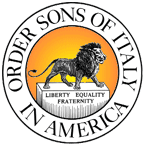 Methuen Sons and Daughters of Italy Lodge 902Community Center Trust (501C3) A Non Profit Organization459 Merrimack StreetMethuen, MA 01844Telephone: (978) 688-2258                                  Application for Scholarship Award 2020All information furnished in this application will be held strictly confidential. To qualify for the Methuen Sons of Italy Lodge 902 Community Center Trust Scholarship Award, the applicant must be a member in good standing of the graduating class in the year in which he or she is applying.  Scholarships in the amount of $1000.00 will be awarded to properly qualified students as determined by the Scholarship Committee. Relatives of members Lodge 902 and junior division members will be given preference.The Scholarship Award will be based on Scholastic Ability, Financial Need, Character, Personal Essay, and Activities.Applications for scholarship awards must be received at the designated mailing address, attention Scholarship Committee, and postmarked no later than March 31, 2020. Those selected will be invited with their parents and Guidance Counselor to attend the presentation dinner in the May, 2020 time frame.                                                                       Instructions:Be sure you read the rules carefully and answer all the questions to the best of your ability.  INCOMPLETE applications will not be considered.Your application will not be considered complete unless the Scholarship Committee has received all of the following documentation postmarked no later than March 31, 2020.A completed application (attached);A copy of your high school transcript;Two letters of recommendation from faculty members familiar with the student’s character and academic performance.A short essay on why you should receive this Scholarship Award.The Scholarship Committee reserves the right to investigate applicants. Any falsified information shall automatically lead to the disqualification of an applicant. The applicant and parent/guardian must sign this application.                                            Please print clearly or type all information. Full Name__________________________________________________________________ 		(Last)			(First)			(Middle)Address________________________________________________________________Telephone Number __________________________Cell Number _________________Date of Birth_______________________	Place of Birth________________________High School attending _________________________Year of Graduation ___________Father’s /Guardian’s Name_______________________  	Address_________________________________________________________________Mother’s Maiden Name___________________________ 	Address_________________________________________________________________ Are you a current member of the Lodge 902 Junior Division? ____________Are any of your parents or grandparents current members of Lodge 902?  ________ If yes, please state name and relationship to you.  _________________________________Combined parents annual income $__________________I certify that the information contained in this application is true to the best of my knowledge and belief._______________________		_______________________________________Date					Applicant’s Signature________________________           _______________________________________ Date                                                  Parent’s / Guardian’s SignatureApplication for Scholarship Award 2020Scholarship Committee Consideration OnlyList the Colleges to which you have applied.    _________________________________	       ____________________________________    _________________________________	       ____________________________________If you have been accepted to the college of your choice, please indicate the name of that      college.        ___________________________________________________________3.  Field in which you intend to major. ______________________________________________4.   Please list names and addresses of places you have worked and length of time at each job._________________________________________________________________________________________________________________________________________________________________________________________________________________________________5. List extra-curricular activities during high school years, including offices held and/or awards.__________________________________________________________________________________________________________________________________________________________________________________________________________________________________________________________________________________________________________________________________________________________________________________________________________________________________________________________________6. List community activities in which you have been involved._______________________________________________________________________________________________________________________________________________________________________________________________________________________________________________________________________________________________________________________________________________________________________________________7.  List hobbies. _____________________________________________________________________________________________________________________________________________________________________________________________________________________________________________________________________________________________8.  On a separate sheet of paper, please tell us why you are deserving of this Scholarship Award.I feel that I should receive the Methuen Sons of Italy Lodge 902 Scholarship Award because:________________________________________________________________________________________________________________________________________________________________________________________________________________________________________________________________________________________________________________________________________________________________________________________________________________________________________________________________________________________________________________________________________________________________________________________________________________________________________________________________________________________________________________________________________________________________________________________________________________________________________________________________________________________________________________________________________________________________________________________________________________________________________________________________________________________________________________________________________________________________Thank you for taking the time to apply to our 2020 Scholarship Award program.Mail completed application to: Methuen Sons of Italy Lodge 902 Community Center TrustAttention: Scholarship Committee 459 Merrimack StreetMethuen, MA 01844
